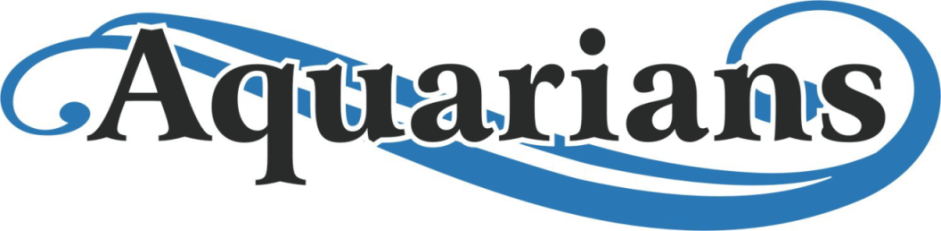 Swim-a-lot June 4th, 2019Minimal $100 in sponsorship per swimmer. Bond cheque of $100 required, to be cashed if sponsorship not met. We will also require parent helpers to count laps.Cash Raffle Ticket Draw date July 13th, 2019Each swimmer purchases 40 tickets at $10 per ticket = $400County Clean-Up May 11th, 2019 Each swimmer (9 years and older) volunteers or Bond cheque of $50 will be cashedBottle Drive April 24th, 2019 6-8pmAttend bottle drive from 6-8pm. Bond cheque for $50 required, to be cashed if volunteer time not met. Children under the age of 10 must have a parent accompany them. Shifts are described below hot dog sales information.Hot Dog sales May 26th 11am- 3pm, June 9th 11am-3pm2hr time slots, we require 4 adults and 8 kids selling per time slot. Children under the age of 10 will need a parent to accompany them. Bond cheque for $50 required, to be cashed if volunteer time not met. Shifts are described below hot dog sales information***Shifts required for hot dog sales / bottle drive are as follows:Swimmers 9 and older: 1 SHIFT MINIMAL PER SWIMMER- 3 volunteer shifts to choose from 1) bottle drive April 24th. 2) Hot dog sales May 26th. 3) Hot dog sales June 9th.Swimmers 8 and under: 2 SHIFTS MINIMAL PER SWIMMER (1 shift in lieu of county clean up)- 3 volunteer shifts to choose from 1) bottle drive April 24th. 2) Hot dog sales May 26th. 3) Hot dog sales June 9th.Raffle Table June 22nd, 2019Each family is to provide item(s) or cash totaling a minimal $25 to contribute to our prize table. Option to ask companies for donation is available and letter requesting donations can be provided.  Please hand in donations or money to Adria by June 14, 2019Aquarian Ball Hats No minimal purchase per swimmer. All sales are considered a bonus in fundraising profits. For each sale made, 50% is profit to our club. Order form found under fundraising tab on teamunify.comBond cheques neededPER SWIMMER: 9 YRS. AND OLDER -$100 Swim-a-thon, $50 Bottle drive/ Hot dog sales, $50 County clean up. 8YRS. AND YOUNGER - $100 Swim-a-lot, 2-$50 cheques for 2 separate volunteer time slots of bottle drive / hot dog salesPER FAMILY: $25 item(s)/ cash for raffle table.